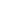 Main
Search
Feedback
FAQs
Glossary
Site Map
HelpPopulation Finder Fact Sheet Fact Sheet Fact Sheet for a Race, Ethnic, or Ancestry Group People Basic Counts / Population Age and Sex Aging Disability Education Employment Income Origins and Language Poverty Race and Ethnicity Relationships Veterans Housing Physical Characteristics Financial Characteristics Business and Government Economic Fact Sheet Economic Fact Sheet for an Industry Business and Industry Foreign Trade Government About the Data Censuses and Surveys Table and Map Formats Geography Data Sets Decennial Census American Community Survey Puerto Rico Community Survey Annual Population Estimates Economic Census Annual Economic Surveys Download Center
Maps Thematic Maps (data) Reference Maps (boundaries) Tools and References Tools Reference Shelf Main Fact Sheet 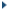 Fact Sheet United States United StatesTop of FormBottom of FormTop of FormUnited States United Statescity/ town, county, or zip

state

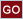 search by address » Bottom of FormTop of FormBottom of FormUnited StatesNarrative Profile   |   Reference Map2005-2007 American Community Survey 3-Year Estimates - what's this?
Data Profile Highlights:NOTE. Although the American Community Survey (ACS) produces population, demographic and housing unit estimates, it is the Census Bureau's Population Estimates Program that produces and disseminates the official estimates of the population for the nation, states, counties, cities and towns and estimates of housing units for states and counties.street address search tipsstreet address search tipsstreet address search tipscity or town
state
ZIP code
clearclear« backSocial Characteristics - show more >>EstimatePercentMargin of ErrorAverage household size2.60(X)+/-0.01mapAverage family size3.19(X)+/-0.01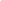 Population 25 years and over195,646,383+/-26,981High school graduate or higher(X)84.0(X)mapBachelor's degree or higher(X)27.0(X)mapCivilian veterans (civilian population 18 years and over)23,392,67610.4+/-36,030mapDisability status (population 5 years and over)41,101,66715.1+/-68,111Foreign born37,234,78512.5+/-75,409mapMale, Now married, except separated (population 15 years and over)61,030,68952.6+/-110,254Female, Now married, except separated (population 15 years and over)59,165,05048.5+/-94,418Speak a language other than English at home (population 5 years and over)54,327,14219.5+/-77,002mapHousehold population290,655,225*****Group quarters population(X)(X)(X)Economic Characteristics - show more >>EstimatePercentMargin of ErrorIn labor force (population 16 years and over)151,062,38364.7+/-71,512mapMean travel time to work in minutes (workers 16 years and over)25.1(X)+/-0.1mapMedian household income (in 2007 inflation-adjusted dollars)50,007(X)+/-45mapMedian family income (in 2007 inflation-adjusted dollars)60,374(X)+/-76mapPer capita income (in 2007 inflation-adjusted dollars)26,178(X)+/-33Families below poverty level(X)9.8(X)Individuals below poverty level(X)13.3(X)mapHousing Characteristics - show more >>EstimatePercentMargin of ErrorTotal housing units126,237,884+/-7,902Occupied housing units111,609,62988.4+/-103,102Owner-occupied housing units75,072,66667.3+/-172,605Renter-occupied housing units36,536,96332.7+/-85,411Vacant housing units14,628,25511.6+/-95,919Owner-occupied homes75,072,666+/-172,605mapMedian value (dollars)181,800(X)+/-211mapMedian of selected monthly owner costsWith a mortgage (dollars)1,427(X)+/-2mapNot mortgaged (dollars)402(X)+/-1ACS Demographic Estimates - show more >>EstimatePercentMargin of ErrorTotal population298,757,310*****Male147,129,58349.2+/-8,985Female151,627,72750.8+/-8,991Median age (years)36.4(X)+/-0.2mapUnder 5 years20,480,5876.9+/-4,92418 years and over225,081,71575.3+/-12,20265 years and over37,265,11012.5+/-7,725One race292,623,98497.9+/-42,357White221,457,17574.1+/-66,715mapBlack or African American36,969,06312.4+/-26,733mapAmerican Indian and Alaska Native2,374,2220.8+/-12,725mapAsian12,951,2154.3+/-14,993mapNative Hawaiian and Other Pacific Islander432,4360.1+/-6,325mapSome other race18,439,8736.2+/-68,672mapTwo or more races6,133,3262.1+/-42,332mapHispanic or Latino (of any race)44,019,88014.7+/-3,514

Source: U.S. Census Bureau, 2005-2007 American Community Survey

Explanation of Symbols:
'***' - The median falls in the lowest interval or upper interval of an open-ended distribution. A statistical test is not appropriate.
'*****' - The estimate is controlled. A statistical test for sampling variability is not appropriate.
'N' - Data for this geographic area cannot be displayed because the number of sample cases is too small.
'(X)' - The value is not applicable or not available.